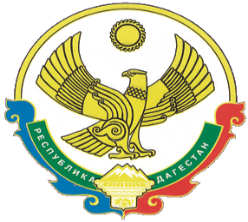 А Д М И Н И С Т Р А Ц И ЯМУНИЦИПАЛЬНОГО РАЙОНА «ЦУНТИНСКИЙ РАЙОН»РЕСПУБЛИКИ ДАГЕСТАНРАСПОРЯЖЕНИЕот 16.06.2023г.                                                                                              № 190с. КидероОб утверждении плана мероприятий, посвященныхДню памяти и скорбиВ целях организации и проведения мероприятий, посвященных Дню памяти и скорби 22 июня 2023 года:1. Утвердить план мероприятий, посвященных Дню памяти и скорби 12 июня 2023 года, согласно приложению.2. Руководителям организаций и учреждений обеспечить исполнение утвержденного плана.3. Рекомендовать ОМВД России по РД в Цунтинском районе (Рамазанов А. М.) принять меры по обеспечению общественного порядка и безопасности в период проведения массовых мероприятий, посвященных Дню памяти и скорби.4. Настоящее распоряжение подлежит опубликованию в районной газете «Дидойские вести».	     И.о. главы                                                                             А. Х. ГамзатовПриложениек распоряжению АМР«Цунтинский район»от 16.06.2023г. № 190Планмероприятий, посвященные Дню памяти и скорби22 июня 2023 года№Наименование мероприятийОтветственныеСроки1.В 12:15 по московскому времени ОДНОВРЕМЕННО во всем районе объявляется минута молчания, минута скорби. Главы АСП, руководители учреждений и организаций22 июня2.В 12:15 на одну минуту жизнь замирает. Люди склоняют головы и вспоминают родных и близких, переживших самую кровопролитную войну 20 века. Главы АСП, руководители учреждений и организаций22 июня3.Анонсирование акции «Минута молчания». В новостных блоках разместить не менее 3 сюжетов, рассказывающих о начале Великой Отечественной войны с воспоминаниями ветеранов и тех, кто не участвовал в войне, но помнит 22 июня 1941 года, с призывом вспомнить погибших и почтить их память минутой молчания. МКУ «СМИ и ИТО»с 15 по 21 июня4.Памятные митинги с возложением цветов. Торжественно-траурные митинги, посвященные Дню памяти и скорби. Главы АСП, руководители учреждений и организации22 июня